INSCHRIJFFORMULIER 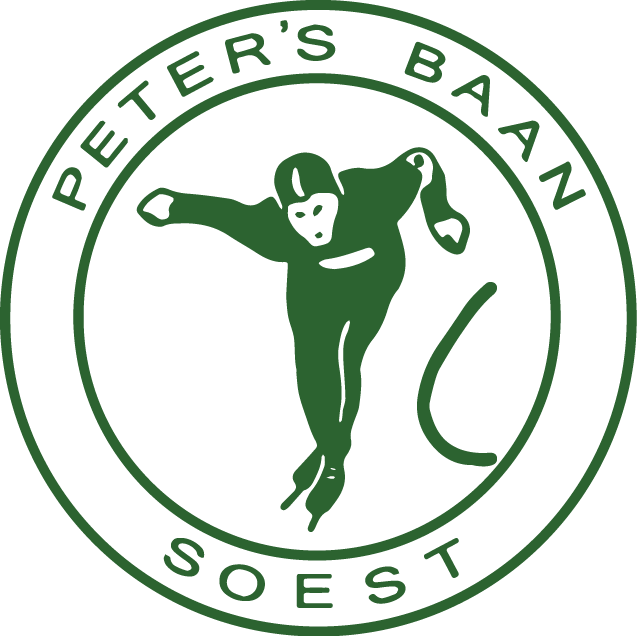 Seizoenkaart Peter’s baan2023 – 2024* (J)ongen / (M)eisje is t/m 14 jaar
	(dus geboren na 1 december 2009)Datum  ……………………………………..E-Mail adres: ……………………………….Telefoonnummer: …………………………………Lid vorig jaar: ja / neeInleveradressen of mailen naar mail@petersbaan.nl (s.v.p. mailen of inleveren uiterlijk 1 november 2023):- C. Kamphorst, Ferdinand Huycklaan 4, 3768 HX Soest- S. Hoksbergen, Vosseveldlaan 16, 3768 GM Soest- K. Van Breukelen, Kastanjelaan 23, 3768 AH SoestNaamAdres + huisnummerPostcodePlaats(H)eer*(D)ame*(J)ongen*(M)eisje*Geb.datum